PRIVATE WEALTH​ - PROTECT YOUR LEGACY​Sustain, enhance, and protect your wealth​​AideOne’s Private Wealth solution focuses on the specialized needs and circumstances of the ultra-wealthy, including multi-generational families, entrepreneurs, and closely held business owners. In an era of complex tax laws, stringent regulations, and a turbulent investment environment, we are highly trusted advisers with knowledge, experience and broad resources.​Customized for your needs and circumstances​Today’s environment presents ultra-wealthy families and their advisers with both potential opportunities and unprecedented complexity.​ How well do your succession plans balance the interests of multiple generations and multiple entities?​ How is globalization and digital economy changing your wealth creation opportunities?​ How confident are you in the steps taken to respond to evolving financial, technology, compliance, and other risks?​How can our Private Wealth team help you pursue financial, charitable, and personal objectives?Broad-based capabilities​We help clients navigate a broad range of wealth strategies, issues and topics, such as those below. So, what’s on your mind?​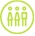 Family Wealth Planning​Individual, trust and entity tax planning and compliance​Residency, domicile, and multistate planning​International tax and estate planning​Reporting for financial accounts held outside the United States (FATCA)​Global wealth examinations​Wealth transfer planning​Private foundations and charitable giving strategies​Private trust companies​Tax planning and compliance for unique asset classes (art, private aircraft, yachts, etc.)​Valuations​Post-mortem estate administration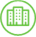 Family Offices​Family office scope: Who does it serve?​What services does it provide?​Funding mechanisms​Structure and ownership​Policies and procedures​Cash-flow planning​Financial reporting systems and software​Internal process/procedures and information technology reviews​Forensic and investigative services​Compensation planning to attract and retain family office executives​SEC registration and reporting requirements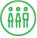 Family Investment Partnerships​Partnership tax planning and compliance​Partnership structuring for multiple asset classes​Carried interest planning​Investor reporting​Technology solutions for the investment structure​Direct private equity services and investment due diligence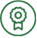 Governance & Succession​Business succession planning​Creation and implementation of buy-sell agreements​Shareholder liquidity alternatives​Leadership development​Governance planning and family dynamics​Preserving personal and family wealth​Communicating the succession planAideOne delivers audit and assurance, tax, consulting, and risk and financial advisory services tailored for private companies, including family-owned businesses, closely-held (non-family) businesses, and private equity and venture-capital-backed businesses. We recognize the importance of the private company market and its impact on economies worldwide. We created this solution to clearly demonstrate our commitment to this market segment, establish stronger connectivity with our client, and better serve private clients wherever they need us.”Tailored approachOur team works to customize our service capabilities to each client’s specific needs, size, and ownership structure. A single lead partner coordinates one team, comprising audit and assurance, tax, consulting, and risk and financial advisory professionals.Technical abilitiesThe broad range of technical abilities among our professionals allows us to address complexity and find the right answer, often by simply “walking down the hall”—as opposed to starting from scratch.Audit and assuranceOur approach for private companies transforms the obligation of an audit into opportunity for your business. An audit is not a compliance exercise.  It focuses on risks—things that matter—and minimizes work on what is less relevant. A high-quality audit has to be transparent, customized, and integrated—to deliver insights that inform intelligent, real-time decisions. Our Private Company Audit Methodology incorporates workflow automation and data analytic tools that enable us to offer valuable perspectives as we serve you now and as you grow.Our audit approach is thorough without being intrusive, and is tailored to the needs of each organization we work with. We build teams that are proficient in private company matters, and can apply experience from working with private and public companies of all sizes. To address your complexity and risk—and to be prepared for changes and challenges you may face in the future—you can benefit from professionals who have this diversity of experience.Consulting - Serving private companiesToday’s business and technology are inextricably linked, no matter the size of the company. Keeping pace with the emerging technology landscape can be difficult for even the most tech-savvy leaders. AideOne Private can help. We have a variety of leadership, culture, and industry-oriented, pre-configured technology solutions designed to help you achieve both your short- and long-term business goals. So, the bigger you get, the more we bring.Our multi-faceted program utilizes live events, signature reports, research publications, webcasts, and other vehicles to deliver tailored and relevant insights to private companies. Tax We see tax as an opportunity. Because everything you do has tax implications—and because taxes are often among the most significant drivers of the cash needs of an organization and its owners—it’s important to have a tax advisor that can turn the complex and technical into actionable business insights. AideOne can harness the big ideas needed to expand your business, tap new markets, and turn your unique complexity and risk into competitive advantages.AideOne offers private companies a broad range of fully integrated tax services, including compliance, tax management consulting, controversy, mergers and acquisitions, wealth management, and international tax. We combine insight and innovation from multiple disciplines with business and industry knowledge to help your company excel.Risk and financial advisoryOur advisory services help you manage strategic, financial, operational, technological, and regulatory risk to enhance enterprise value, while our experience in mergers and acquisitions, fraud, litigation, and restructuring helps you become stronger and more resilient.Whether your company is launching a new product, embarking on a transaction, integrating new technology, or facing industry disruption, risk is ever-present. The upside? Risk presents companies with an opportunity not only to protect value, but also to implement value-creating strategies.Family Office ServicesMany clients view us as an integral part of their family office. We are the trusted advisor to many of the most affluent families in the United States and our clients benefit from the breadth and depth of knowledge that comes from that experience. We offer a broad spectrum of services designed to serve the particular needs of wealthy families and their future generations. Andersen provides private, outsourced accounting services, tax and financial advice, and technical support to ultra high net worth individuals and family offices of all forms and sizes.Establishing Your Family OfficeWe help individuals and families with the process of forming a family office through activities such as:Defining the overall organizational structure and resource needs of the family officeAssessing financial system needs, setting up general ledgers and subsidiary accounting ledgers, and assisting with selection and implementation of appropriate technologyEstablishing and implementing policies, procedures and internal controlsFacilitating development of budgets and forecastsDeveloping financial and management reporting packagesDesigning and implementing cash/banking structure, opening accounts, ordering checks, etc.Facilitating information flow with service providers (e.g., payroll companies, banks)Establishing filing systemsStructuring for income tax efficiencyDuring the family office start-up period, we also provide staff to help with day-to-day accounting functions such as bill paying, general ledger accounting and financial reporting. Once the office is ready, we ensure a smooth transition of these functions to internal staff.Comprehensive Tax & Financial AdvisoryWhen clients choose Andersen for comprehensive tax and financial advice, they are choosing peace of mind. That peace of mind comes from knowing they are getting independent, objective advice and a comprehensive solution that addresses their tax and financial advisory needs with a sophisticated, integrated approach. The service you receive as a client of Andersen goes beyond tax advisory. We look at the full spectrum of factors affecting your unique wealth to identify the most appropriate solution—a solution you can trust because you know the only thing we gain is your satisfaction and ongoing loyalty.Income TaxWe combine our comprehensive knowledge of tax with personal knowledge of our clients’ unique circumstances to find opportunities to preserve our clients’ capital. Tax laws and legislation are constantly changing. We continually monitor and consider the impact of these changes on your wealth. Our clients rely on us not only to be current, but also to be progressive in the ways we approach the planning and preservation of their wealth. Taking into consideration your goals, we will develop and implement the strategies you need to ensure the success of your long-term plans.Integrated Personal Income Tax Planning & ComplianceTax planning for significant wealth requires a high level of technical expertise and an in-depth knowledge of each client. We take an integrated approach to tax planning and consider not just your personal income tax situation, but the impact of all your business, investment and charitable interests so that your tax services are coordinated with an awareness of your total tax and financial posture.We do not view the tax planning process as an annual event. Rather, Andersen professionals are committed to helping you meet your tax planning objectives on a continual basis. Effective tax planning requires attention year round, so that we know what you are trying to accomplish and can deliver effective solutions in a way that integrates seamlessly with your financial life.Further, we are forward-looking and take a multi-year approach to planning. We will help you evaluate not just your current tax situation but also anticipate future transactions, events and changes in tax laws.Further, we are forward-looking and take a multi-year approach to planning. We will help you evaluate not just your current tax situation but also anticipate future transactions, events and changes in tax laws.The comprehensive income tax services offered by Andersen professionals include:Tax return preparation using proprietary methodology designed not only to ensure accuracy but also to identify tax planning opportunities Integration of income tax planning and compliance with partnership, corporate and charitable entities so that all services are coordinated with an awareness of the total tax and financial situationMulti-year tax planning including maximizing the benefit of timing income and deductionsGaining maximum tax benefits from charitable givingMultistate individual taxation, including residency issues, income-sourcing and minimization of state and local taxesIdentification of tax-efficient opportunities for single stock concentration and diversification issuesPlanning to maximize the tax benefit from investment related expenses, investment interest expense and capital lossesAlternative minimum tax (AMT) planning to minimize the loss of deductions to the AMT as well as the adverse effects on the effective tax rateQuarterly tax projections designed to ensure timely filings, protect against interest and penalties, and facilitate cash-flow managementRepresentation and support in IRS or state tax auditsLegislative updates to inform you of tax changes and opportunitiesFROM THE NEWSLETTER